Wheels - ensure they work with factory TPMS (tire pressure monitoring sensors)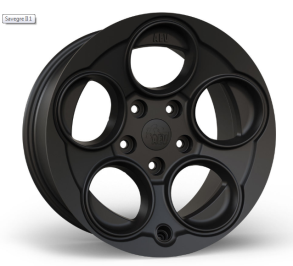 JL Savegre II by AEV - $260size 17*8.5backspacing: 5.77Offset: +25mmCentric?Weight : 33 lbsMax Load Rating:  2400 lbs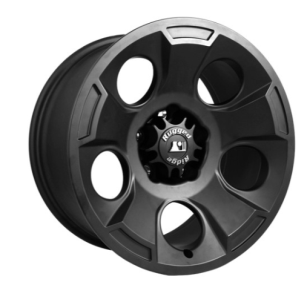 Rugged Ridge Drakon – Black Satin $333.28 $299.99 on amazon $299 on QuadratecSize: 17*9Backspacing: 4.53Hub-centricMax Load Rating:  2200 lbsWeight:  26 lbsOffset: -12mmhttps://ruggedridge.com/drakon-wheel-17x9-black-satin-w-center-cap-15302-01.html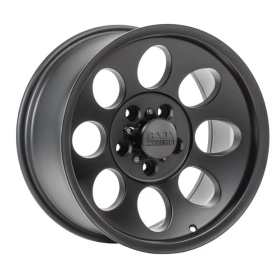 Quadratec Baja Xtreme II in Satin Black #139.99Size: 17*94.75in backspace (-6 offset)Weight: 29 lbsMax Load Rating:  2100 lbsHub Centrichttps://www.quadratec.com/p/quadratec/baja-xtreme-jeep-wrangler-jk-and-grand-cherokee-wj-wk-wk2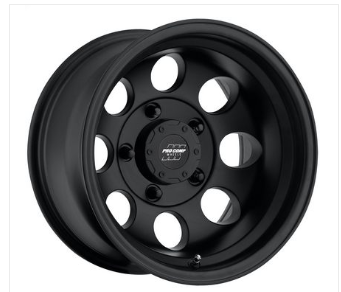 Pro Comp 69 Series Vintage Wheel - flat black $110.99Size: 17*9Back space: 4.75Offset:  -6weight: 24lbsMax load rating:  2200 lbsLug Centric :(https://www.4wheelparts.com/p/pro-comp-69-series-vintage-wheel-17x9-with-5-on-5-bolt-pattern-flat-black-7069-7973/_/R-BKBQ-7069-7973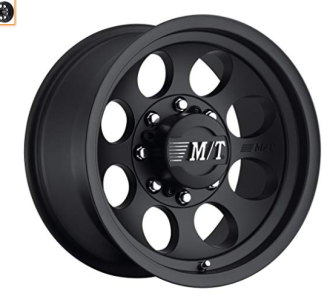 Mickey Thompson Classic III Black (matte) Wheels - $148.99size: 17*9backspace:  4.5offset:   -12.00mmweight: 27 lbsMax load rating:  2,500 lbscentric??https://www.mickeythompsontires.com/wheels/classic-iii-black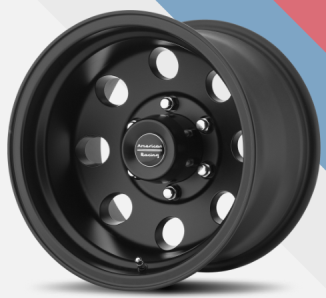  American Racing AR172 BAJA - Satin Black $149 at performanceplustire.comsize: 17*9backspace: 4.53offset: -12mmweight: 26.42 lbsmax load: 2500Centric?https://www.americanracing.com/product/wheels/ar172-baja/?attribute_pa_finish=satin-black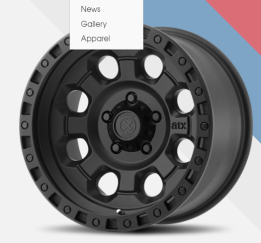 American Racing AX201 - Cast Iron Blacksize: 17*9backspacing: 4.53offset:  -12mmweight: 31.42 lbsmax load: 2500Centric?https://www.americanracing.com/product/wheels/ax201/?attribute_pa_finish=cast-iron-black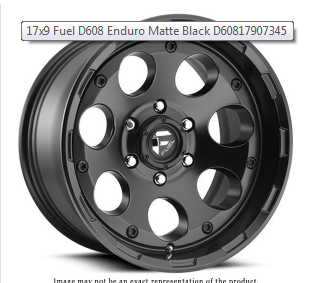 Fuel D608 Enduro Matte Black - $215 - D60817907345size 17*9backspacing: ?offset:  -12weight:  28 lbsMax Load: 2500 lbsCentric: ??https://rimzoneonline.com/17x9-fuel-d608-enduro-matte-black-d60817907345.htmlPer AEV they are not the same:

JK Borah: https://www.aev-conversions.com/product/jk-borah/#color
Size: 17" x 8.5"
Bolt Pattern: 5x5
Offset: +4mm
Approximate Backspacing: 4.9"

JL Borah: https://www.aev-conversions.com/product/jl-borah/#color
Size: 17" x 8.5"
Bolt Pattern: 5x5
Offset: +25mm
Approximate Backspacing: 5.72"Wrangler wheels are all 7.5" width with +44.45 offset (6.1" backspace). The lone exception is the base Sport steel wheels found on rare models.We assume the Gladiator wheels will be the same specs, though there is some info out there that states that Gladiator wheels will have greater load capacity to handle the hauling/towing needs. This could mean those wheels end up being heavier.With aftermarket wheels, the ideal spec is 8.5" width and 5.0" backspace. This gives appropriate width for any tire from a 10.50 width to 12.50 width, and it gives just enough clearance to avoid rubbing on suspension components and body trim. This is just the ideal spec...you can tweak it a little and go 4.5" backspace, or 9" width, etc.Stock JK Rim?  Also you can see in the pic of the stock rim on the scale; 25lbs, 17x7.5 size and 44.45 offset.Here is the spec for their JK wheelupload_2019-2-25_8-47-26.pngAnd here for the JL.upload_2019-2-25_8-48-5.png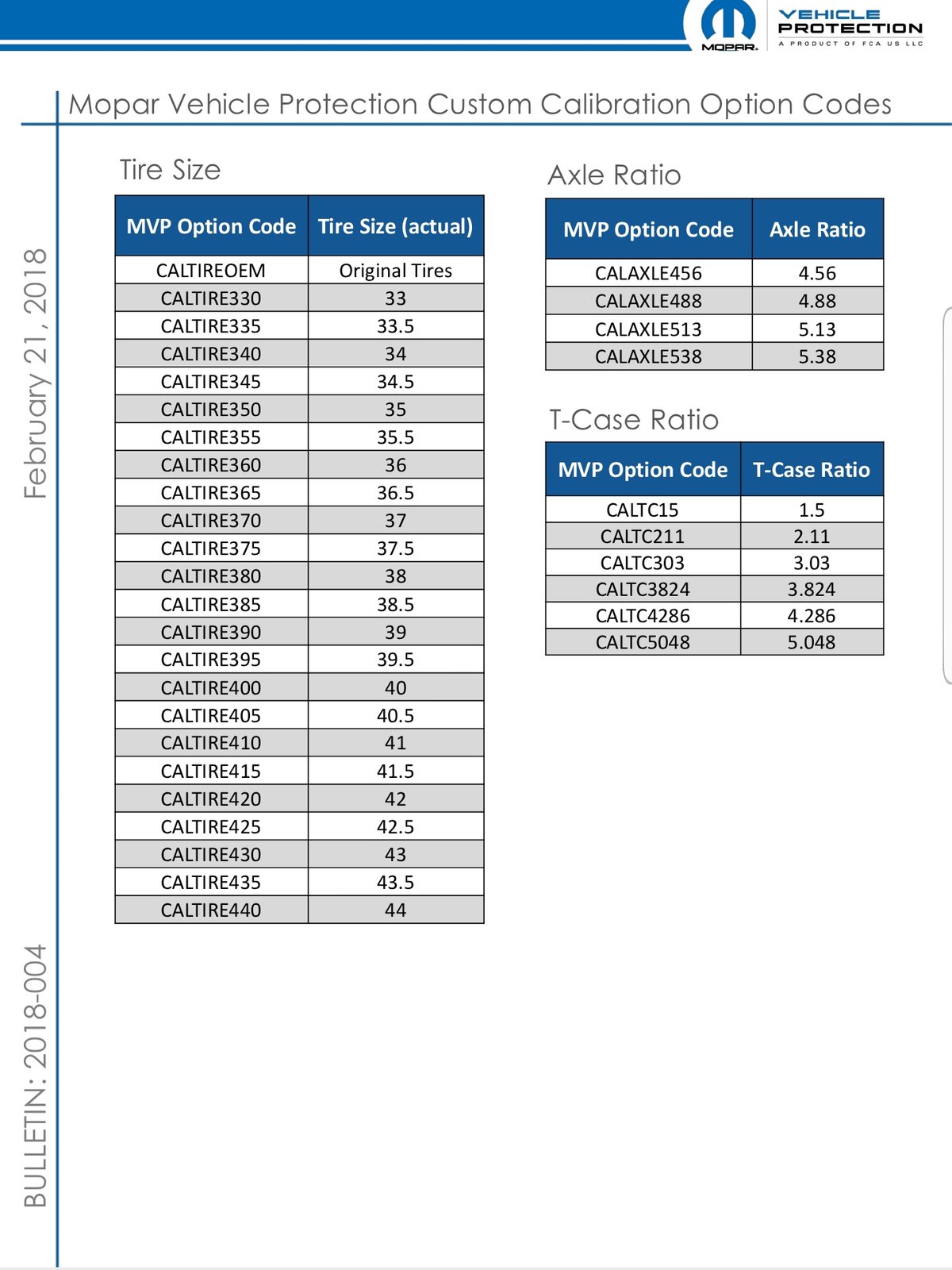 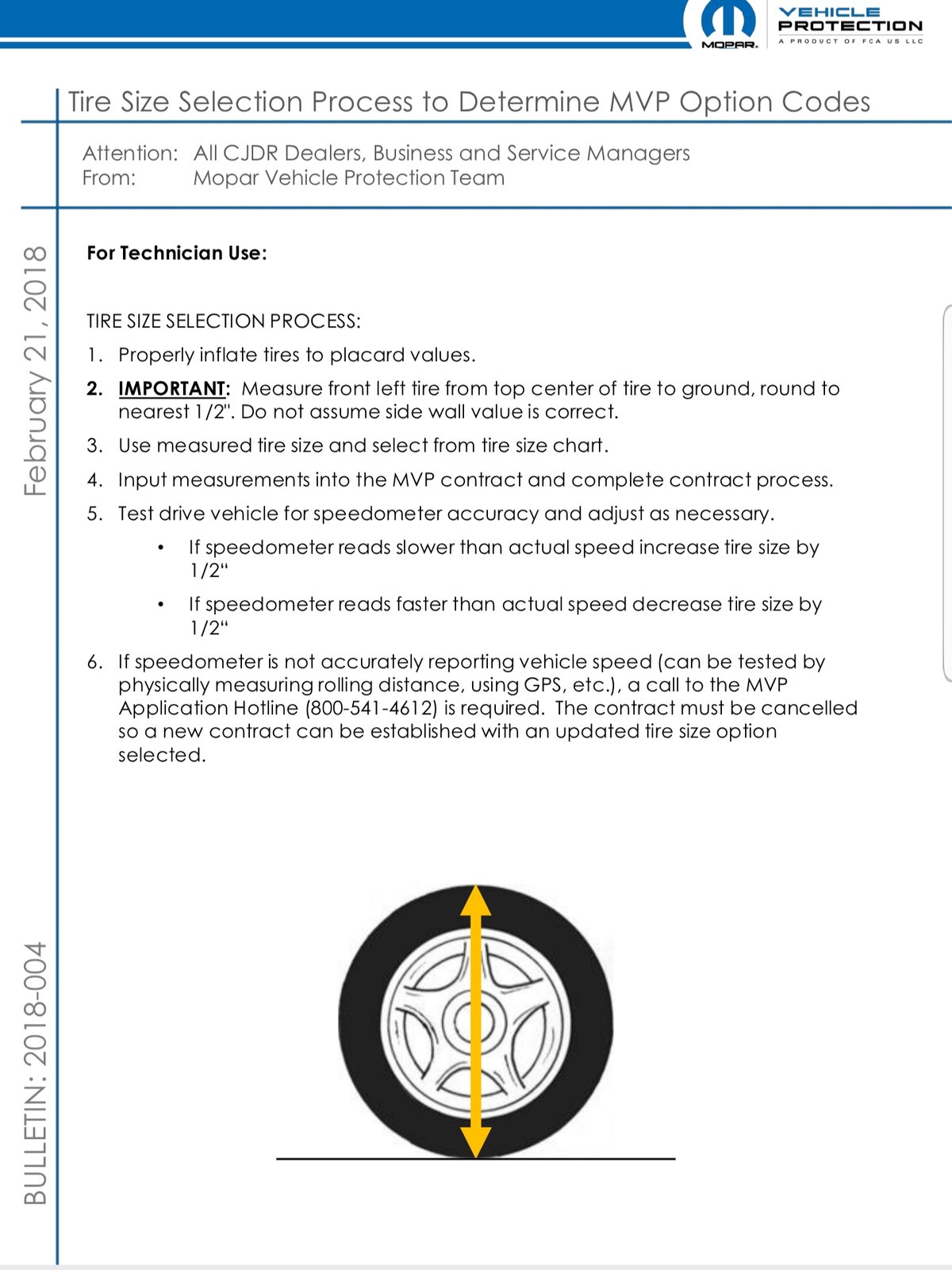 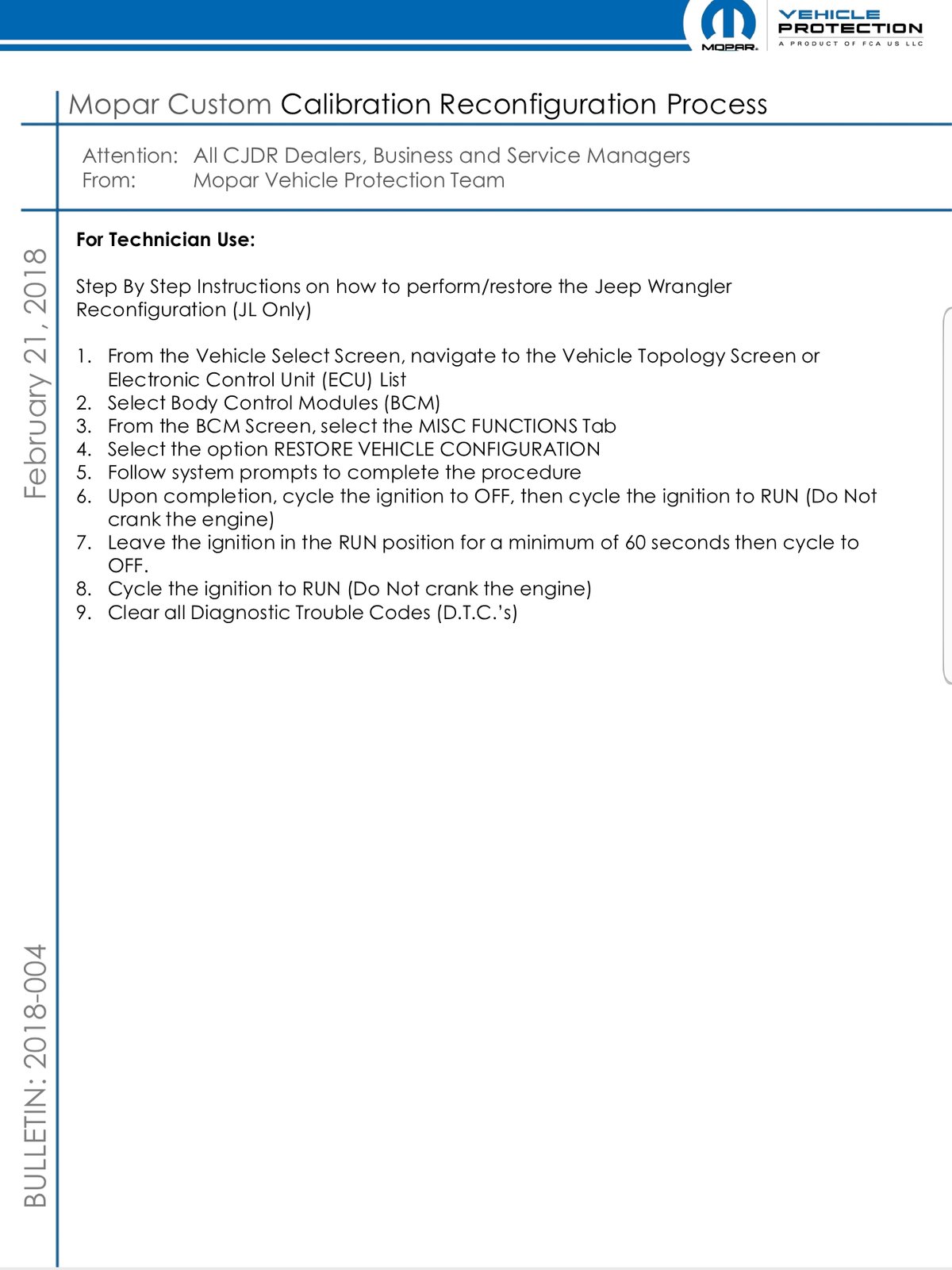 